MANAGE YOUR STRESS WITH MINDFULLNESS 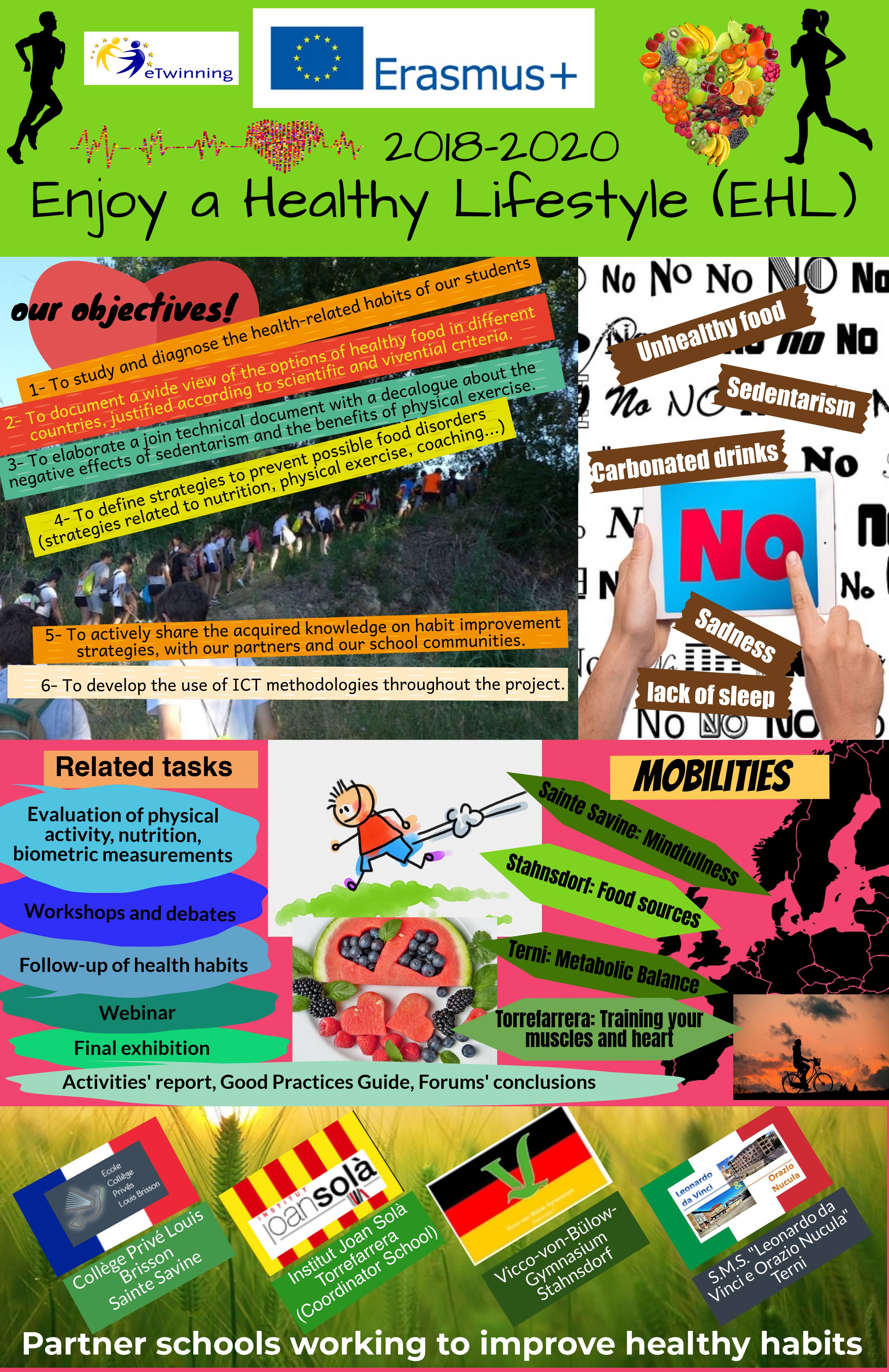 EnglishDefinition: Mindfullness is about having attention in a particular way-in the present moment and without judgment.If you have a stressed situation you can:-breath in and breath out very slowly -do meditation and sports -listen to music this can relax you -sleep well(thats very important)-being alone home and think about yourselfSome examples which provoke stress:-do a presentation in front of your class (breath in and out very slowly, catch a pen)-competiton of your sport (close your eyes and relax, think you will win)-when you have much homework (make a list and mention all you have to do, do sport to avoid your stress)Deutsch Definition:Bei Achtsahmkeit geht es darum, Aufmerksamkeit auf eine bestimmte weise zu haben-im Gegenwaeertigen Moment ohne Urteil.Wenn du eine stressige Situation hast, kannst du:-langsam ein und aus Atmen -Musik die dich entspannt hoeren -gut schlafen -allein sein und ueber sich selber nachdenken BEISPIELE FUER  STRESSMACHER:-einen Vortrag vor der Klasse haltan(langsam ein und aus Atmen-Sportwettkampf(Augen schliessen und relaxen, denken das man gewinnt)-viele Hausaufgaben haben(Liste machen und alles aufschreiben was man zutun hat)CatalàDefinicio:Conciencia plena es prestar atencio a una cosa particular,a un moment present sense ajudar-teCOM POTS MANEJAR L'ESTRES?Si estas en una situacio estressant pots insiprar i pots exprant lentament,tambe pots meditar o fer esport, si t'agrada. Per reduir el teu estres has de dormir bé, aixoes molt importantALGUNOS EJEMPLOS QUE PROVOCAN ESTRES-Hacer una presentacion delante de la clase -inspirar y expirar\cojer un boli-Una competicion de un deporte -cerrar los ojos y relajarte\pensar que ganaras-Cuando tienes muchos examenes y deberes  -haz una lista y menciona que debes hacer\puedes hacer deporte para evadirte de el estresFrançaisGérer son stress avec la pleine conscience La pleine conscience permet d'apporter de l'attetion dans un moment particulier: le moment présent et de passer autres les jugements. Elle permet notamment de diminuer le stress et l'anxieté en se concentrant sur soi.Comment gérer son stress-faire des activités manuelles: peindre, dessiner, origamis...-inspirer et expirer lentement -écouter de la musique -se coucher plus tôt-faire du sport Quelques exemples de cas de stress:-faire une présentation/exposé devant toute la classe: inspirer et expirer lentement -avoir une compétition de sports: fermer les yeux et se étendre/penser à la victoire de l'équipe -quand il ya beaucoup d'examens et de devoirs: faire une liste de tout les tâches à effectuerItaliano Definizione: La consapevolezza riguarda il prestare attenzione in modo particolare, in un preciso momento e senza giudizioCome controllare lo stress?Se ci si trova in una situazione stressante si può:- inspirare ed espirare- praticare meditazione o sport- ascoltare musicaEsempi di situazioni stressanti e possibili soluzioni:- esporre un progetto di fronte alla classe: respirare lentamente, tenere una penna in mano- partecipare a una competizione sportiva: chiudi gli occhi e rilassati, pensa che puoi vincere- avere molti compiti: fai un elenco di cosa da fare, fai sport per evitare lo stress. 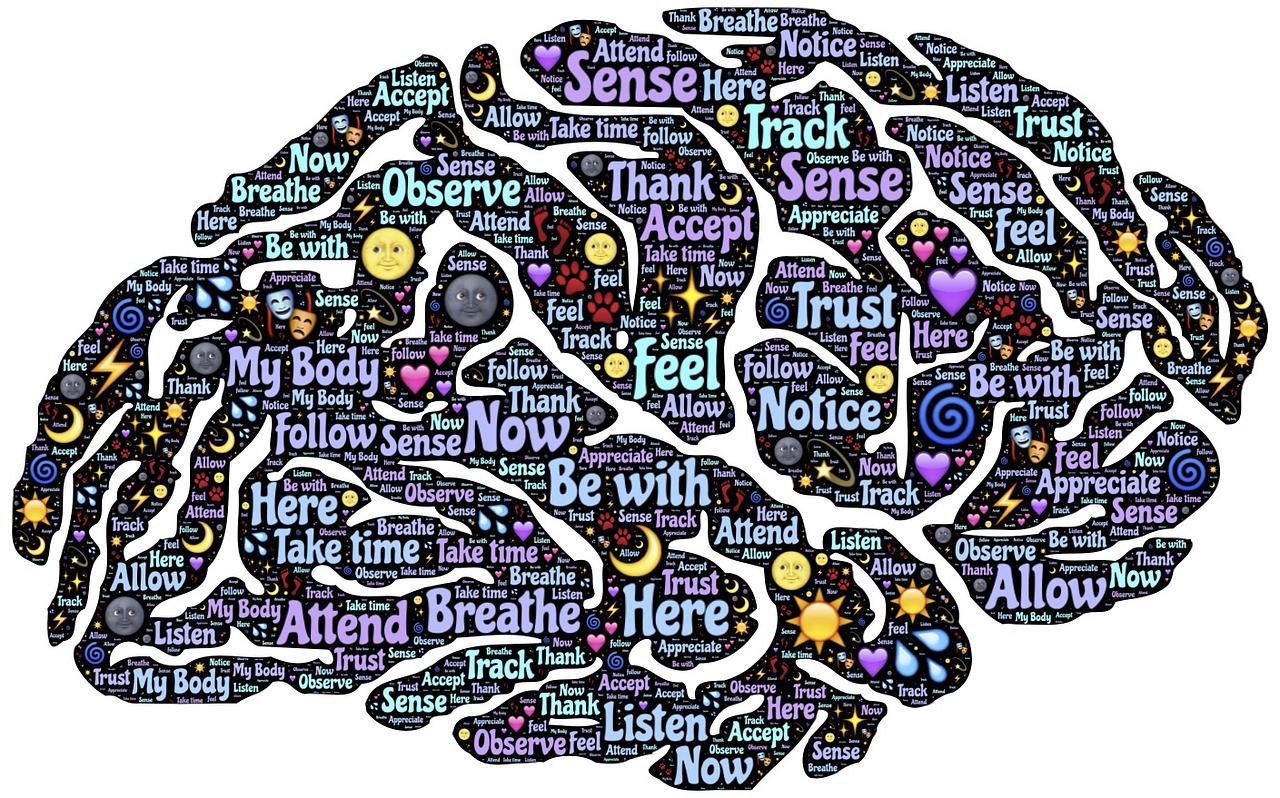 